ใบความรู้ที่ 5สื่ออิเล็กทรอนิกส์การเรียนรู้ผ่านระบบเครือข่ายอินเทอร์เน็ตการป้องกันและกำจัดไวรัสพระราชบัญญัติว่าด้วยการกระทำความผิดเกี่ยวกับคอมพิวเตอร์ความหมายของเครือข่ายการเรียนรู้        หมายถึง การเรียนรู้ในระบบคอมพิวเตอร์ เพื่อใช้ประกอบกิจกรรมทางการศึกษาทุกระดับ มีองค์ประกอบสำคัญ คือ อุปกรณืคอมพิวเตอร์คุณลักษณะพิเศษของเครือข่ายการเรียนรู้1.สามารถเข้าถึงได้กว้างขวาง ง่าย สะดวก เรียกข้อมูลมาใช้ได้ง่าย2.เป็นการเรียนแบบร่วมกันและทำงานร่วมกันเป็นกลุ่ม3.สร้างกิจกรรมการเรียนรู้4.ผู้เรียนเป็นศูนย์กลางเรียนการสอน5.จัดให้เครือข่ายการเรียนรู้เป็นเสมือนชุมชนของการเรียนรู้แบบออนไลน์แนวทางการบริหารจัดการและพัฒนาเครือข่ายการเรียนรู้1. ขั้นการก่อรูปเครือข่ายการเรียนรู้ (Leaning Network Forming)2. ขั้นการจัดระบบบริหารเครือข่ายการเรียนรู้  (Leaning Network Organizing)3. ขั้นการใช้เครือข่ายการเรียนรู้ (Leaning Network Utilizing)4. ขั้นการธำรงรักษาเครือข่ายการเรียนรู้ (Leaning Network Maintaining)กระบวนการและวิธีการสร้างเครือข่ายการเรียนรู้มีขั้นตอนและวิธีต่างๆ ดังนี้    1.การตระหนักถึงความจำเป็นในการสร้างเครือข่าย    2.การติดต่อกับองค์กรที่จะร่วมเป็นเครือข่าย    3.การสร้างพันธกรณีร่วมกัน    4.การพัฒนาความสัมพันธ์ร่วมกัน    5.การทำกิจกรรมร่วมกัน    6.การรวมตัวกันจัดตั้งองค์กรใหม่ร่วมกันความหมายของ E-Learning        หมายถึง การเรียนการสอนในลักษณะใดก็ได้ ที่ใช้การถ่ายทอดเนื้อหาผ่านทางอุปกรณ์อิเล็กทรอนิกส์ โดยผ่านทางเครือข่ายอินเทอรืเน็ต หรือระบบอื่นๆ ที่คล้ายคลึงกัน ซึ่งเนื้อหา หรือสารสนเทศสำหรับการสอนหรือการอบรม ใช้การนำเสนอตัวอักษร ภาพนิ่ง ผสมผสานกับการใช้ภาพเคลื่อนไหว วีดีทัศน์และเสียงE-Learning ในประเทศไทยแบ่งได้ 2 รูปแบบใหญ่ๆ คือ    - การนำเสนอในลักษณะ Web Based Instruction (WBI)    - การนำเสอนในลักษณะ E-Learningปัญหาการพัฒนาระบบการเรียนรู้ผ่านเครือข่ายอินเทอร์เน็ตในประเทศไทย1. ปัญหาการสนับสนุนด้านงบประมาณและบุคลากร2. ปัญหาเรื่องราคาของซอฟต์แวร์ CMS/LMS และการลิขสิทธิ์3. ปัญหาเรื่องทีมงานดำเนินการ4. ปัญหาเกี่ยวกับ Infrastructure5. ปัญหาเกี่ยวกับมาตรฐานการจัดทำระบบ CMS/LMSข้อดีและข้อเสียของการเรียนรู้ผ่านเครือข่ายอินเทอร์เน็ตข้อดี1.ผู้เรียนและผู้สอนไม่ต้องการเรียนสอนในเวลาเดียวกัน2.ผู้เรียนและผู้สอนไม่ต้องมาพบกันในห้องเรียนข้อเสีย1.ไม่สามารถรับรู้ความรู้สึก ปฏิกิริยาที่แท้จริงของผู้เรียนและผู้สอน2.ไม่สามารถสื่อความรู้สึกอารมณ์ในการเรียนรู้ได้อย่างแท้จริงข้อคำนึงในการจัดการเรียนรู้ผ่านระบบเครือข่ายอินเทอร์เน็ต1. ความพร้อมของอุปกรณ์และระบบเครือข่าย2. ทักษะใช้คอมพิวเตอร์และอินเทอร์เน็ต3. ความพร้อมของผู้เรียน4. ความพร้อมของผู้สอน5. เนื้อหา บทเรียนเว็บไซต์ที่เป็นเครือข่ายการเรียนรู้♣ Trueplookpanya.com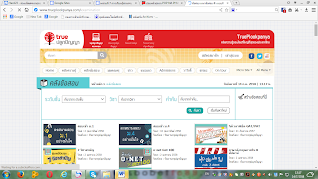 ♣ Kroobannok.com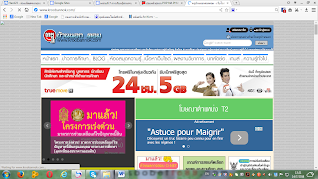 ความหมายของไวรัส (Virus)        ไวรัสคอมพิวเตอร์ เป็นโปรแกรมชนิดหนึ่งที่มีความสามารถในการสำเนาตัวเองเข้าไปติดอยู่ในระบบคอมพิวเตอรืได้ เมื่อไวรัสเข้ามาอยู่ในคอมพิวเตอรืแล้ว อาจจะทำความเสียหายแก่ข้อมูลที่อยู่ในคอมพิวเตอร์ได้ประเภทของไวรัส1. ไฟล์ไวรัส (File Virus)2. บู๊ตเซกเตอร์ไวรัส (Boot Sector Virus)3. มาโครไวรัส (Macro Virus)4. หนอนไวรัส (Worm)5.โทรจัน (Trojan)สปายแวร์ (Spyware)        คือ โปรแกรมที่ถูกเขียนขึ้นมาสอดส่อง หรือดักจับข้อมูลการใช้งานคอมพิวเตอร์สปายแวร์ติดเครื่องคอมพิวเตอร์ได้อย่างไร1. เข้าเยี่ยมเว็บไซต์ต่างๆ2. เปิดโปรแกรมที่ส่งมากับอีเมลวิธีป้องกันเพื่อไม่ให้ถูกโจมตีจากสปายแวร์1. ติดตั้งโปรแกรม (Anti-Spyware)2. ไม่ดาวน์โหลดข้อมูลที่ไม่น่าเชื่อถือการป้องกันสปายแวร์และซอฟต์แวร์ที่ไม่พึงประสงค์ขั้นตอนที่ 1 อัพเดทซอฟต์แวร์ที่ใช้อยู่ขั้นตอนที่ 2 ปรับแต่งตัวแปรระบบ รักษาความปลอดภัยของ Internet Explorerขั้นตอนที่ 3 ใช้ไฟร์วอลล์ (Firewall)ขั้นตอนที่ 4 ท่องเว็บไซต์และดาวน์โหลดข้อมูลอย่างรอบคอบวิธีการป้องกันไวรัสคอมพิวเตอร์1. ติดตั้งโปรแกรมป้องกันไวรัส และอัพเดทอยู่เสมอ2. ติดตั้งโปรแกรมป้องกันไวรัสที่เหมาะสมกับระบบปฏิบัติการของเครื่อง3. เปิดใช้งาน auto-protect ถ้าโปรแกรมสนับสนุน4. ตรวจสอบหาไวรัสทุกครั้งที่จะเปิดไฟล์ใช้งานโปรแกรมที่นิยมใช้ในการป้องกันไวรัส    1. AVG Antivirus Free Edition 2011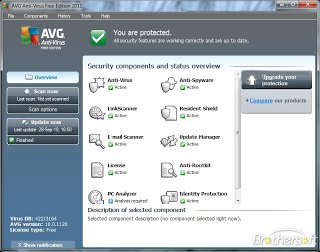     2. Avast Free Antivirus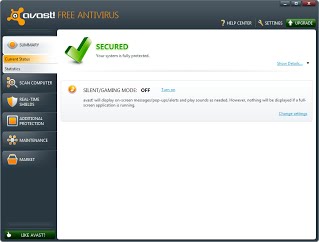     3. PC Tools Antivirus Free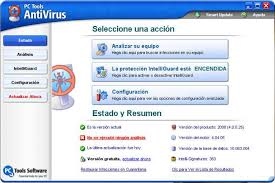                  พระบาทสมเด็จพระปรมินทรมหาภูมิพลอดุลยเดช มีพระบรมราชโองการโปรดเกล้า ฯ ให้ประกาศว่า โดยที่เป็นการสมควร  มีกฎหมาย ว่าด้วยการกระทำความผิดเกี่ยวกับคอมพิวเตอร์ จึงทรงพระกรุณาโปรดเกล้า ฯ ให้ตราพระราชบัญญัติ ขึ้นไว้โดยคำแนะนำและยินยอมของสภานิติบัญญัติแห่งชาติ ดังต่อไปนี้                มาตรา ๑ พระราชบัญญัตินี้เรียกว่า “พระราชบัญญัติว่าด้วยการกระทำความผิดเกี่ยวกับคอมพิวเตอร์ พ.ศ. ๒๕๕๐”                มาตรา ๒ พระราชบัญญัตินี้ให้ใช้บังคับเมื่อพ้นกำหนดสามสิบวันนับแต่วันประกาศในราชกิจจานุเบกษาเป็นต้นไป                มาตรา ๓ ในพระราชบัญญัตินี้ “ระบบคอมพิวเตอร์” หมายความว่า                อุปกรณ์หรือชุดอุปกรณ์ของคอมพิวเตอร์ที่เชื่อมการทำงานเข้าด้วยกัน โดยได้มีการกำหนดคำสั่ง ชุดคำสั่ง หรือสิ่งอื่นใด และแนวทางปฏิบัติงานให้อุปกรณ์หรือชุดอุปกรณ์ทำหน้าที่ประมวลผลข้อมูลโดยอัตโนมัติ                 “ข้อมูลคอมพิวเตอร์” หมายความว่า ข้อมูล ข้อความ คำสั่ง ชุดคำสั่งหรือสิ่งอื่นใดบรรดาที่อยู่ในระบบคอมพิวเตอร์ในสภาพที่ระบบคอมพิวเตอร์อาจประมวลผลได้                “ข้อมูลจราจรทางคอมพิวเตอร์” หมายความว่า ข้อมูลเกี่ยวกับการติดต่อสื่อสารของระบบคอมพิวเตอร์                 “ผู้ให้บริการ” หมายความว่า                                (๑) ผู้ให้บริการแก่บุคคลอื่นในการเข้าสู่อินเทอร์เน็ต หรือให้สามารถติดต่อถึงกันโดยประการอื่น                โดยผ่านทางระบบคอมพิวเตอร์ ทั้งนี้ ไม่ว่าจะเป็นการให้บริการในนามของตนเอง หรือในนามหรือเพื่อประโยชน์ของบุคคลอื่น                                (๒) ผู้ให้บริการเก็บรักษาข้อมูลคอมพิวเตอร์เพื่อประโยชน์ของบุคคลอื่น                “ผู้ใช้บริการ” หมายความว่า ผู้ใช้บริการของผู้ให้บริการไม่ว่าต้องเสียค่าใช้บริการหรือไม่ก็ตาม                “พนักงานเจ้าหน้าที่” หมายความว่า ผู้ซึ่งรัฐมนตรีแต่งตั้งให้ปฏิบัติการตามพระราชบัญญัตินี้                “รัฐมนตรี” หมายความว่า รัฐมนตรีผู้รักษาการตามพระราชบัญญัตินี้                มาตรา ๔ ให้รัฐมนตรีว่าการกระทรวงเทคโนโลยีสารสนเทศและการสื่อสารรักษาการตามพระราชบัญญัตินี้ และให้มีอำนาจออกกฎกระทรวง เพื่อปฏิบัติการตามพระราชบัญญัตินี้ กฎกระทรวงนั้น เมื่อได้ประกาศในราชกิจจานุเบกษาแล้วให้ใช้บังคับได้หมวด ๑ความผิดเกี่ยวกับคอมพิวเตอร์                มาตรา ๕ ผู้ใดเข้าถึงโดยมิชอบซึ่งระบบคอมพิวเตอร์ที่มีมาตรการป้องกันการเข้าถึงโดยเฉพาะและมาตรการนั้น มิได้มีไว้สำหรับตน ต้องระวางโทษจำคุกไม่เกินหกเดือน หรือปรับไม่เกินหนึ่งหมื่นบาท                 มาตรา ๖ ผู้ใดล่วงรู้มาตรการป้องกันการเข้าถึงระบบคอมพิวเตอร์ที่ผู้อื่นจัดทำขึ้นเป็นการเฉพาะถ้านำมาตรการดังกล่าวไปเปิดเผยโดยมิชอบ ในประการที่น่าจะเกิดความเสียหายแก่ผู้อื่น ต้องระวางโทษจำคุกไม่เกินหนึ่งปี หรือปรับไม่เกินสองหมื่นบาท                 มาตรา ๗ ผู้ใดเข้าถึงโดยมิชอบซึ่งข้อมูลคอมพิวเตอร์ที่มีมาตรการป้องกันการเข้าถึงโดยเฉพาะและมาตรการนั้นมิได้มีไว้สำหรับตน ต้องระวางโทษจำคุกไม่เกินสองปีหรือปรับไม่เกินสี่หมื่นบาท                มาตรา ๘ ผู้ใดกระทำด้วยประการใดโดยมิชอบด้วยวิธีการทางอิเล็กทรอนิกส์เพื่อดักรับไว้ซึ่งข้อมูลคอมพิวเตอร์ของผู้อื่นที่อยู่ระหว่างการส่งในระบบคอมพิวเตอร์ และข้อมูลคอมพิวเตอร์นั้นมิได้มีไว้เพื่อประโยชน์สาธารณะหรือเพื่อให้บุคคลทั่วไปใช้ประโยชน์ได้ต้องระวางโทษจำคุกไม่เกินสามปี หรือปรับไม่เกินหกหมื่นบาท                 มาตรา ๙ ผู้ใดทำให้เสียหาย ทำลาย แก้ไข เปลี่ยนแปลง หรือเพิ่มเติมไม่ว่าทั้งหมดหรือบางส่วน ซึ่งข้อมูลคอมพิวเตอร์ของผู้อื่นโดยมิชอบ ต้องระวางโทษจำคุกไม่เกินห้าปี หรือปรับไม่เกินหนึ่งแสน                มาตรา ๑๐ ผู้ใดกระทำด้วยประการใดโดยมิชอบ เพื่อให้การทำงานของระบบคอมพิวเตอร์ของผู้อื่นถูกระงับ ชะลอ ขัดขวาง หรือรบกวนจนไม่สามารถทำงานตามปกติได้ต้องระวางโทษจำคุกไม่เกินห้าปี หรือปรับไม่เกินหนึ่งแสนบาท                มาตรา ๑๑ ผู้ใดส่งข้อมูลคอมพิวเตอร์หรือจดหมายอิเล็กทรอนิกส์แก่บุคคลอื่นโดยปกปิดหรือปลอมแปลงแหล่งที่มาของการส่งข้อมูลดังกล่าว อันเป็นการรบกวนการใช้ระบบคอมพิวเตอร์ของบุคคลอื่นโดยปกติสุข ต้องระวางโทษปรับไม่เกินหนึ่งแสนบาท                มาตรา ๑๒ ถ้าการกระทำความผิดตามมาตรา ๙ หรือมาตรา ๑๐                                (๑) ก่อให้เกิดความเสียหายแก่ประชาชน ไม่ว่าความเสียหายนั้นจะเกิดขึ้นในทันทีหรือในภายหลั และไม่ว่าจะเกิดขึ้นพร้อมกันหรือไม่ ต้องระวางโทษจำคุกไม่เกินสิบปี และปรับไม่เกินสองแสนบาท                                (๒) เป็นการกระทำโดยประการที่น่าจะเกิดความเสียหายต่อข้อมูลคอมพิวเตอร์         หรือระบบคอมพิวเตอร์ที่เกี่ยวกับการรักษาความมั่นคงปลอดภัยของประเทศ ความปลอดภัยสาธารณะ ความมั่นคงในทางเศรษฐกิจของประเทศ                 มาตรา ๑๓ ผู้ใดจำหน่ายหรือเผยแพร่ชุดคำสั่งที่จัดทำขึ้นโดยเฉพาะเพื่อนำไปใช้เป็นเครื่องมือในการกระทำความผิด                มาตรา ๑๔ ผู้ใดกระทำความผิดที่ระบุไว้ดังต่อไปนี้ ต้องระวางโทษจำคุกไม่เกินห้าปี หรือปรับไม่เกินหนึ่งแสนบาท                                 (๑) นำเข้าสู่ระบบคอมพิวเตอร์ซึ่งข้อมูลคอมพิวเตอร์ปลอมไม่ว่าทั้งหมดหรือบางส่วน หรือข้อมูลคอมพิวเตอร์                อันเป็นเท็จโดยประการที่น่าจะเกิดความเสียหายแก่ผู้อื่นหรือประชาชน                                (๒) นำเข้าสู่ระบบคอมพิวเตอร์ซึ่งข้อมูลคอมพิวเตอร์อันเป็นเท็จ  โดยประการที่น่าจะเกิดความเสียหายต่อความมั่นคงของประเทศหรือก่อให้เกิดความตื่นตระหนกแก่ประชาชน                                (๓) นำเข้าสู่ระบบคอมพิวเตอร์ซึ่งข้อมูลคอมพิวเตอร์ใด ๆ   อันเป็นความผิดเกี่ยวกับความมั่นคงแห่งราชอาณาจักรหรือความผิดเกี่ยวกับการก่อการร้ายตามประมวลกฎหมายอาญา                                (๔) นำเข้าสู่ระบบคอมพิวเตอร์ซึ่งข้อมูลคอมพิวเตอร์ใด ๆ  ที่มีลักษณะอันลามกและข้อมูลคอมพิวเตอร์นั้นประชาชนทั่วไปอาจเข้าถึงได้                                (๕) เผยแพร่หรือส่งต่อซึ่งข้อมูลคอมพิวเตอร์โดยรู้อยู่แล้วว่าเป็นข้อมูลคอมพิวเตอร์ตาม (๑)(๒) (๓) หรือ (๔)                มาตรา ๑๕ ผู้ให้บริการผู้ใดจงใจสนับสนุนหรือยินยอมให้มีการกระทำความผิดตามมาตรา ๑๔ ในระบบคอมพิวเตอร์ที่อยู่ในความควบคุมของตน ต้องระวางโทษเช่นเดียวกับผู้กระทำความผิดตามมาตรา ๑๔                มาตรา ๑๖ ผู้ใดนำเข้าสู่ระบบคอมพิวเตอร์ที่ประชาชนทั่วไปอาจเข้าถึงได้ซึ่งข้อมูลคอมพิวเตอร์ที่ปรากฏเป็นภาพของผู้อื่น และภาพนั้นเป็นภาพที่เกิดจากการสร้างขึ้น ตัดต่อ เติม หรือดัดแปลงด้วยวิธีการทางอิเล็กทรอนิกส์หรือวิธีการอื่นใด ทั้งนี้ โดยประการที่น่าจะทำให้ผู้อื่นนั้นเสียชื่อเสียง ถูกดูหมิ่น ถูกเกลียดชัง หรือได้รับความอับอาย                 มาตรา ๑๗ ผู้ใดกระทำความผิดตามพระราชบัญญัตินี้นอกราชอาณาจักรและ                                (๑) ผู้กระทำความผิดนั้นเป็นคนไทย และรัฐบาลแห่งประเทศที่ความผิดได้เกิดขึ้นหรือผู้เสียหายได้ร้องขอให้ลงโทษ หรือ                                (๒) ผู้กระทำความผิดนั้นเป็นคนต่างด้าว และรัฐบาลไทยหรือคนไทยเป็นผู้เสียหายและผู้เสียหาย ได้ร้องขอให้ลงโทษจะต้องรับโทษภายในราชอาณาจักรหมวด ๒พนักงานเจ้าหน้าที่                มาตรา ๑๘ ภายใต้บังคับมาตรา ๑๙ เพื่อประโยชน์ในการสืบสวนและสอบสวนในกรณีที่มีเหตุอันควรเชื่อได้ว่ามีการกระทำความผิดตามพระราชบัญญัตินี้ ให้พนักงานเจ้าหน้าที่มีอำนาจอย่างหนึ่งอย่างใด ดังต่อไปนี้ เฉพาะที่จำเป็นเพื่อประโยชน์ในการใช้เป็นหลักฐานเกี่ยวกับการกระทำความผิดและหาตัวผู้กระทำความผิด                                (๑) มีหนังสือสอบถามหรือเรียกบุคคลที่เกี่ยวข้องกับการกระทำความผิดตามพระราชบัญญัตินี้มาเพื่อให้ถ้อยคำ                 ส่งคำชี้แจงเป็นหนังสือ หรือส่งเอกสาร ข้อมูล หรือหลักฐานอื่นใดที่อยู่ในรูปแบบที่สามารถเข้าใจได้                                (๒) เรียกข้อมูลจราจรทางคอมพิวเตอร์จากผู้ให้บริการเกี่ยวกับการติดต่อสื่อสารผ่านระบบคอมพิวเตอร์                หรือจากบุคคลอื่นที่เกี่ยวข้อง                                (๓) สั่งให้ผู้ให้บริการส่งมอบข้อมูลเกี่ยวกับผู้ใช้บริการที่ต้องเก็บตามมาตรา ๒๖ หรือที่อยู่ในความครอบครอง                หรือควบคุมของผู้ให้บริการให้แก่พนักงานเจ้าหน้าที่                                (๔) ทำสำเนาข้อมูลคอมพิวเตอร์ ข้อมูลจราจรทางคอมพิวเตอร์จากระบบคอมพิวเตอร์ที่มีเหตุอันควรเชื่อได้ว่ามี                การกระทำความผิดตามพระราชบัญญัตินี้ ในกรณีที่ระบบคอมพิวเตอร์นั้นยังมิได้อยู่ในความครอบครองของพนักงานเจ้าหน้าที่                                (๕) สั่งให้บุคคลซึ่งครอบครองหรือควบคุมข้อมูลคอมพิวเตอร์ หรืออุปกรณ์ที่ใช้เก็บข้อมูลคอมพิวเตอร์                  ส่งมอบข้อมูลคอมพิวเตอร์หรืออุปกรณ์ดังกล่าวให้แก่พนักงานเจ้าหน้าที่                                (๖) ตรวจสอบหรือเข้าถึงระบบคอมพิวเตอร์ ข้อมูลคอมพิวเตอร์ ข้อมูลจราจรทางคอมพิวเตอร์หรืออุปกรณ์ที่ใช้เก็บข้อมูล                 คอมพิวเตอร์ของบุคคลใด อันเป็นหลักฐานหรืออาจใช้เป็นหลักฐานเกี่ยวกับการกระทำความผิด หรือเพื่อสืบสวนหาตัวผู้กระทำ                 ความผิดและสั่งให้บุคคลนั้น| ส่งข้อมูลคอมพิวเตอร์ข้อมูลจราจรทางคอมพิวเตอร์ ที่เกี่ยวข้องเท่าที่จำเป็นให้ด้วยก็ได้                                (๗) ถอดรหัสลับของข้อมูลคอมพิวเตอร์ของบุคคลใด หรือสั่งให้บุคคลที่เกี่ยวข้องกับการเข้ารหัสลับของข้อมูล                 คอมพิวเตอร์ทำการถอดรหัสลับ หรือให้ความร่วมมือกับพนักงานเจ้าหน้าที่ในการถอดรหัสลับดังกล่าว                                (๘) ยึดหรืออายัดระบบคอมพิวเตอร์เท่าที่จำเป็นเฉพาะเพื่อประโยชน์ในการทราบรายละเอียดแห่งความผิด และผู้กระทำความผิดตามพระราชบัญญัตินี้หมวด ๒พนักงานเจ้าหน้าที่                มาตรา ๑๙ การใช้อำนาจของพนักงานเจ้าหน้าที่ตามมาตรา ๑๘ (๔) (๕) (๖) (๗) และ (๘) ให้พนักงานเจ้าหน้าที่ยื่นคำร้อง ต่อศาลที่มีเขตอำนาจเพื่อมีคำสั่งอนุญาตให้พนักงานเจ้าหน้าที่ดำเนินการตามคำร้อง ทั้งนี้ คำร้องต้องระบุเหตุอันควรเชื่อได้ว่าบุคคลใดกระทำหรือกำลังจะกระทำการอย่างหนึ่งอย่างใดอันเป็นความผิดตามพระราชบัญญัตินี้ เหตุที่ต้องใช้อำนาจ ลักษณะของการกระทำความผิด รายละเอียดเกี่ยวกับอุปกรณ์ที่ใช้ในการกระทำความผิดและผู้กระทำความผิด เท่าที่สามารถจะระบุได้ประกอบคำร้องด้วยในการพิจารณาคำร้องให้ศาลพิจารณาคำร้องดังกล่าวโดยเร็วเมื่อศาลมีคำสั่งอนุญาตแล้ว ก่อนดำเนินการตามคำสั่งของศาล ให้พนักงานเจ้าหน้าที่ส่งสำเนาบันทึกเหตุอันควรเชื่อที่ทำให้ต้องใช้อำนาจตามมาตรา ๑๘ (๔) (๕) (๖) (๗) และ (๘) มอบให้เจ้าของหรือผู้ครอบครองระบบคอมพิวเตอร์นั้นไว้เป็นหลักฐาน แต่ถ้าไม่มีเจ้าของหรือผู้ครอบครองเครื่องคอมพิวเตอร์อยู่ ณ ที่นั้น ให้พนักงานเจ้าหน้าที่ส่งมอบสำเนาบันทึกนั้นให้แก่เจ้าของหรือผู้ครอบครองดังกล่าวในทันทีที่กระทำได้ให้พนักงานเจ้าหน้าที่ผู้เป็นหัวหน้าในการดำเนินการตามมาตรา ๑๘ (๔) (๕) (๖) (๗) และ  (๘) ส่งสำเนาบันทึกรายละเอียดการดำเนินการและเหตุผลแห่งการดำเนินการให้ศาลที่มีเขตอำนาจภายในสี่สิบแปดชั่วโมงนับแต่เวลาลงมือดำเนินการ เพื่อเป็นหลักฐานการทำสำเนาข้อมูลคอมพิวเตอร์ตามมาตรา ๑๘ (๔) ให้กระทำได้เฉพาะเมื่อมีเหตุอันควรเชื่อได้ว่ามีการกระทำความผิดตามพระราชบัญญัตินี้ และต้องไม่เป็นอุปสรรคในการดำเนินกิจการของเจ้าของหรือผู้ครอบครองข้อมูลคอมพิวเตอร์นั้นเกินความจำเป็น การยึดหรืออายัดตามมาตรา ๑๘ (๘) นอกจากจะต้องส่งมอบสำเนาหนังสือแสดงการยึดหรืออายัดมอบให้เจ้าของหรือผู้ครอบครองระบบคอมพิวเตอร์นั้นไว้เป็นหลักฐานแล้ว พนักงานเจ้าหน้าที่จะสั่งยึดหรืออายัดไว้เกินสามสิบวันมิได้                 มาตรา ๒๐ ในกรณีที่การกระทำความผิดตามพระราชบัญญัตินี้เป็นการทำให้แพร่หลายซึ่งข้อมูลคอมพิวเตอร์ ที่อาจกระทบกระเทือนต่อความมั่นคงแห่งราชอาณาจักร ตามที่กำหนดไว้ในภาคสองลักษณะ ๑ หรือลักษณะ ๑/๑ แห่งประมวลกฎหมายอาญา หรือที่มีลักษณะขัดต่อความสงบเรียบร้อยหรือศีลธรรมอันดีของประชาชน พนักงานเจ้าหน้าที่โดยได้รับความเห็นชอบจากรัฐมนตรีอาจยื่นคำร้อง พร้อมแสดงพยานหลักฐานต่อศาลที่มีเขตอำนาจขอให้มีคำสั่งระงับการทำให้แพร่หลายซึ่งข้อมูลคอมพิวเตอร์นั้นได้                 มาตรา ๒๑ ในกรณีที่พนักงานเจ้าหน้าที่พบว่า ข้อมูลคอมพิวเตอร์ใดมีชุดคำสั่งไม่พึงประสงค์รวมอยู่ด้วย พนักงานเจ้าหน้าที่อาจยื่นคำร้องต่อศาลที่มีเขตอำนาจเพื่อขอให้มีคำสั่งห้ามจำหน่ายหรือเผยแพร่ หรือสั่งให้เจ้าของหรือผู้ครอบครองข้อมูลคอมพิวเตอร์นั้นระงับการใช้ ทำลายหรือแก้ไขข้อมูลคอมพิวเตอร์นั้นได้ หรือจะกำหนดเงื่อนไขในการใช้ มีไว้ในครอบครอง หรือเผยแพร่ชุดคำสั่งไม่พึงประสงค์ดังกล่าวก็ได้ชุดคำสั่งไม่พึงประสงค์ตามวรรคหนึ่งหมายถึงชุดคำสั่งที่มีผลทำให้ข้อมูลคอมพิวเตอร์ หรือระบบคอมพิวเตอร์หรือชุดคำสั่งอื่นเกิดความเสียหาย ถูกทำลาย ถูกแก้ไขเปลี่ยนแปลงหรือเพิ่มเติมขัดข้อง หรือปฏิบัติงานไม่ตรงตามคำสั่งที่กำหนดไว้ หรือโดยประการอื่นตามที่กำหนดในกฎกระทรวงทั้งนี้ เว้นแต่เป็นชุดคำสั่งที่มุ่งหมายในการป้องกันหรือแก้ไขชุดคำสั่งดังกล่าวข้างต้น ตามที่รัฐมนตรีประกาศในราชกิจจานุเบกษา                มาตรา ๒๒ ห้ามมิให้พนักงานเจ้าหน้าที่เปิดเผยหรือส่งมอบข้อมูลคอมพิวเตอร์ ข้อมูลจราจรทางคอมพิวเตอร์ หรือข้อมูลของผู้ใช้บริการ ที่ได้มาตามมาตรา ๑๘ ให้แก่บุคคลใดความในวรรคหนึ่งมิให้ใช้บังคับกับการกระทำเพื่อประโยชน์ในการดำเนินคดีกับผู้กระทำความผิดตามพระราชบัญญัตินี้ หรือเพื่อประโยชน์ในการดำเนินคดีกับพนักงานเจ้าหน้าที่เกี่ยวกับการใช้อำนาจหน้าที่โดยมิชอบ หรือเป็นการกระทำตามคำสั่งหรือที่ได้รับอนุญาตจากศาลพนักงานเจ้าหน้าที่ผู้ใดฝ่าฝืนวรรคหนึ่งต้องระวางโทษจำคุกไม่เกินสามปี หรือปรับไม่เกินหกหมื่นบาท หรือทั้งจำทั้งปรับ                มาตรา ๒๓ พนักงานเจ้าหน้าที่ผู้ใดกระทำโดยประมาทเป็นเหตุให้ผู้อื่นล่วงรู้ข้อมูลคอมพิวเตอร์ข้อมูลจราจรทางคอมพิวเตอร์ หรือข้อมูลของผู้ใช้บริการ ที่ได้มาตามมาตรา ๑๘ ต้องระวางโทษจำคุกไม่เกินหนึ่งปี หรือปรับไม่เกินสองหมื่นบาท หรือทั้งจำทั้งปรับ                มาตรา ๒๔ ผู้ใดล่วงรู้ข้อมูลคอมพิวเตอร์ ข้อมูลจราจรทางคอมพิวเตอร์หรือข้อมูลของผู้ใช้บริการ ที่พนักงานเจ้าหน้าที่ได้มาตามมาตรา ๑๘ และเปิดเผยข้อมูลนั้นต่อผู้หนึ่งผู้ใด ต้องระวางโทษจำคุกไม่เกินสองปี หรือปรับไม่เกินสี่หมื่นบาท หรือทั้งจำทั้งปรับ                มาตรา ๒๕ ข้อมูล ข้อมูลคอมพิวเตอร์ หรือข้อมูลจราจรทางคอมพิวเตอร์ที่พนักงานเจ้าหน้าที่ได้มาตามพระราชบัญญัตินี้ ให้อ้างและรับฟังเป็นพยานหลักฐานตามบทบัญญัติแห่งประมวลกฎหมายวิธีพิจารณาความอาญาหรือกฎหมายอื่นอันว่าด้วยการสืบพยานได้ แต่ต้องเป็นชนิดที่มิได้เกิดขึ้นจากการจูงใจมีคำมั่นสัญญา ขู่เข็ญ หลอกลวง หรือโดยมิชอบประการอื่น                มาตรา ๒๖ ผู้ให้บริการต้องเก็บรักษาข้อมูลจราจรทางคอมพิวเตอร์ไว้ไม่น้อยกว่าเก้าสิบวันนับแต่วันที่ข้อมูลนั้นเข้าสู่ระบบคอมพิวเตอร์ แต่ในกรณีจำเป็นพนักงานเจ้าหน้าที่จะสั่งให้ผู้ให้บริการผู้ใดเก็บรักษาข้อมูลจราจรทางคอมพิวเตอร์ไว้เกินเก้าสิบวัน แต่ไม่เกินหนึ่งปีเป็นกรณีพิเศษเฉพาะรายและเฉพาะคราวก็ได้ ผู้ให้บริการจะต้องเก็บรักษาข้อมูลของผู้ใช้บริการเท่าที่จำเป็นเพื่อให้สามารถระบุตัวผู้ใช้บริการ นับตั้งแต่เริ่มใช้บริการและต้องเก็บรักษาไว้เป็นเวลาไม่น้อยกว่าเก้าสิบวันนับตั้งแต่การใช้บริการสิ้นสุดลง ความในวรรคหนึ่งจะใช้กับผู้ให้บริการประเภทใด อย่างไร และเมื่อใด ให้เป็นไปตามที่รัฐมนตรีประกาศในราชกิจจานุเบกษาผู้ให้บริการผู้ใดไม่ปฏิบัติตามมาตรานี้ ต้องระวางโทษปรับไม่เกินห้าแสนบาท                มาตรา ๒๗ ผู้ใดไม่ปฏิบัติตามคำสั่งของศาลหรือพนักงานเจ้าหน้าที่ที่สั่งตามมาตรา ๑๘ หรือมาตรา ๒๐ หรือไม่ปฏิบัติตามคำสั่งของศาลตามมาตรา ๒๑ ต้องระวางโทษปรับไม่เกินสองแสนบาทและปรับเป็นรายวันอีกไม่เกินวันละห้าพันบาทจนกว่าจะปฏิบัติให้ถูกต้อง                มาตรา ๒๘ การแต่งตั้งพนักงานเจ้าหน้าที่ตามพระราชบัญญัตินี้ ให้รัฐมนตรีแต่งตั้งจากผู้มีความรู้และความชำนาญเกี่ยวกับระบบคอมพิวเตอร์ และมีคุณสมบัติตามที่รัฐมนตรีกำหนด                มาตรา ๒๙ ในการปฏิบัติหน้าที่ตามพระราชบัญญัตินี้ ให้พนักงานเจ้าหน้าที่เป็นพนักงานฝ่ายปกครองหรือตำรวจชั้นผู้ใหญ่ตามประมวลกฎหมายวิธีพิจารณาความอาญามีอำนาจรับคำร้องทุกข์หรือรับคำกล่าวโทษ และมีอำนาจในการสืบสวนสอบสวนเฉพาะความผิดตามพระราชบัญญัตินี้ ในการจับ ควบคุม ค้น การทำสำนวนสอบสวนและดำเนินคดีผู้กระทำความผิดตามพระราชบัญญัตินี้                มาตรา ๓๐ ในการปฏิบัติหน้าที่ พนักงานเจ้าหน้าที่ต้องแสดงบัตรประจำตัวต่อบุคคลซึ่งเกี่ยวข้อง บัตรประจำตัวของพนักงานเจ้าหน้าที่ให้เป็นไปตามแบบที่รัฐมนตรีประกาศในราชกิจจานุเบกษา